WHILE YOU ARE CLEANING OUT YOUR BOOKSHELVES THIS SUMMER SET ASIDE YOUR HARD AND SOFT COVER BOOKS THAT ARE IN GOOD CONDITION. YOU CAN PLACE THEM ON YOUR FRONT PORCH AND I WILL PICK THEM UP.  THE BOOKS WILL BE SOLD AT THE 92nd ANNUAL USED BOOKSALE FOR THE BIRMINGHAM AAUW BRANCH.   THANK YOU!!!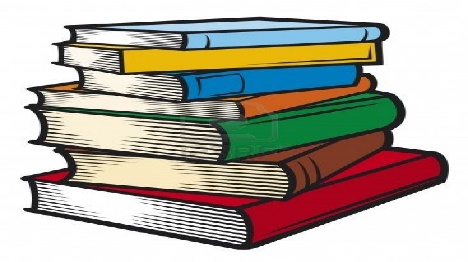 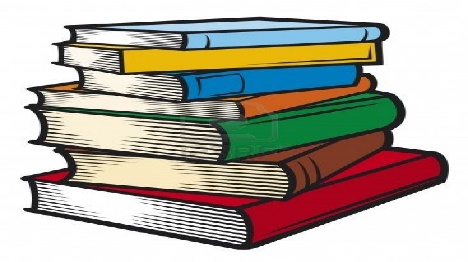 